, 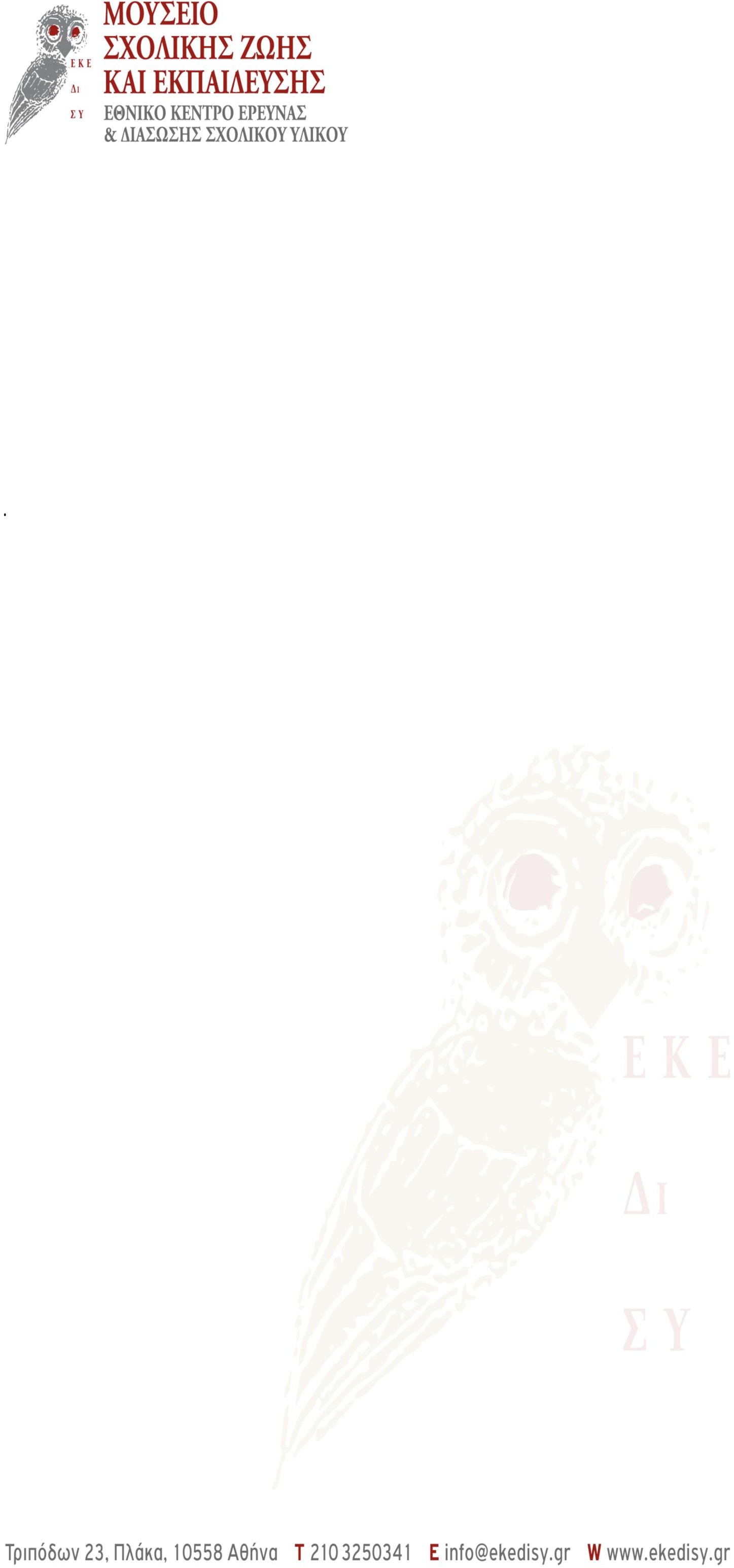 ΠΡΟΣΚΛΗΣΗ ΣΥΝΕΡΓΑΣΙΑΣΘέμα:Δίκτυο Σχολείων «Τα σχολεία αναζητούν την ιστορία τους»(αριθμός έγκρισης  Φ.1/ΔΝ/ 23296/Δ7/17/2/2020, , Φ.1/ΔΝ/ 44717/175487/Δ7/23/12/2020)Το Μουσείο Σχολικής Ζωής και Εκπαίδευσης του Εθνικού Κέντρου Έρευνας και Διάσωσης Σχολικού Υλικού (ΕΚΕΔΙΣΥ) θα υλοποιήσει για τρίτη χρονιά το εκπαιδευτικό πρόγραμμα σύμπραξης σχολείων και εκπαιδευτικών που ενδιαφέρονται να ασχοληθούν με την ιστορία του σχολείου τους με θέμα «Τα σχολεία αναζητούν την ιστορία τους». Το πρόγραμμα έρχεται να συμπληρώσει τις ήδη υπάρχουσες δράσεις του Μουσείου σε αυτή την κατεύθυνση (Μαθητικοί Διαγωνισμοί, Συνέδρια, Ημερίδες).Σκοπός  να ενισχύσει εκπαιδευτικούς και μαθητές να ασχοληθούν ενεργά με την τοπική ιστορία και ειδικότερα την τοπική εκπαιδευτική ιστορία, να γίνουν "ερευνητές" και να αναδείξουν την ιστορία των σχολείων που εργάζονται και φοιτούν, να μελετήσουν αρχειακό υλικό, να συλλέξουν προφορικές μαρτυρίες, να δημιουργήσουν οπτικοακουστικές εφαρμογές, να διατυπώσουν συμπεράσματα για την εκπαιδευτική ζωή στο παρελθόν, να αφυπνίσουν την εκπαιδευτική μνήμη, να αναστοχαστούν την εκπαιδευτική ζωή στο παρόν μέσω των εκπαιδευτικών προγραμμάτων που θα εκπονήσουν και να ανοίξουν το σχολείο στην κοινότητα. Υποενότητες οι οποίες μπορούν να μελετηθούν είναι:Σχολικά αρχείαΠροφορική ιστορία και μαρτυρίεςΣχολείο και αρχιτεκτονικήΣχολικές φωτογραφίεςΣχολικά βιβλίαΣτο πρόγραμμα μπορούν να συμμετάσχουν σχολεία  κάθε τύπου και βαθμίδας (νηπιαγωγεία, δημοτικά, γυμνάσια, λύκεια κάθε τύπου) της Ελλάδας, Κύπρου και Ομογένειας.Τα σχολεία που επιθυμούν να συμμετάσχουν συμπληρώνουν τη φόρμα συμμετοχής. Οι εκπαιδευτικοί που θα συμμετάσχουν θα  παρακολουθήσουν μια σειρά επιμορφωτικών εργαστηρίων και σεμιναρίων (διαδικτυακών) και στη συνέχεια θα εκπονήσουν ανάλογα σχέδια εργασίας με τους μαθητές της τάξης τους.Τα παραδοτέα μπορεί να είναι: έντυπη μορφή, διαμέσου μορφών έκφρασης, διαμέσου πολυμεσικών εφαρμογών κ.ά., βίντεο, ταινίες μικρού μήκους. Στο τέλος της σχολικής χρονιάς προβλέπεται Ημερίδα διάχυσης των αποτελεσμάτων και Φεστιβάλ Μαθητικό Παρουσίασης των δράσεων από τα σχολεία και τους μαθητές.Όλοι οι εκπαιδευτικοί θα λάβουν Βεβαίωση για τη συμμετοχή τους καθώς και Βεβαιώσεις για τον επιμορφωτικό κύκλο σεμιναρίων.Συνεργαζόμενοι ΦορείςΤμήμα Εκπαιδευτικής Ραδιοτηλεόρασης και Ψηφιακών Μέσων του Υπουργείου Παιδείας και ΘρησκευμάτωνΑνώτατο Συμβούλιο Παιδείας Ιεράς Αρχιεπισκοπής ΑμερικήςΑντιδημαρχία Παιδείας Δήμου ΘεσσαλονίκηςΑντιδημαρχία Κοινωνικής Προστασίας, Παιδείας, Πολιτισμού και Νεολαίας Δήμου ΑσπροπύργουΠΟΕΔ, Παγκύπρια Οργάνωση Ελλήνων ΔασκάλωνΤμήμα Κινηματογράφου ΑΠΘΌμιλος για την Ιστορική Εκπαίδευση/Association of History Education in Greece ΟΙΕΕ/AHEGΟμάδα Συντονιστικού ΟΠΙ (Ομάδες Προφορικής Ιστορίας)ΓΑΚ Ν. ΑχαΐαςΠεριφερειακή Δ/νση Π. & Δ. Εκπ/σης Δυτικής Ελλάδας4ο ΠΕΚΕΣ ΑττικήςΠΕΚΕΣ ΑΜΘΔιεύθυνση Α/θμιας Εκπαίδευσης Β’ ΑθήναςΔιεύθυνση Α/θμιας Εκπαίδευσης Ανατολικής  ΘεσσαλονίκηςΔιεύθυνση Α/θμιας Εκπαίδευσης Δυτικής ΘεσσαλονίκηςΔιεύθυνση Α/θμιας Εκπαίδευσης ΔωδεκανήσουΔιεύθυνση Α/θμιας Εκπαίδευσης ΈβρουΔιεύθυνση Β/θμιας Εκπαίδευσης ΕυρυτανίαςΔιεύθυνση Α/θμιας Εκπαίδευσης ΗλείαςΔιεύθυνση Β/θμια Εκπαίδευσης ΗμαθίαςΔιεύθυνση Β/θμιας Εκπαίδευσης ΜαγνησίαςΔιεύθυνση Α/θμιας Εκπαίδευσης ΦθιώτιδοςΔιεύθυνση Α/θμιας Εκπαίδευσης ΧανίωνΔιεύθυνση Α/θμιας Εκπαίδευσης Χαλκιδικής Στη Συντονιστική Επιτροπή συμμετέχουν:Χαρά Ανδρεάδου, Σ.Ε.Ε. ΠΕΚΕΣ ΚρήτηςΔημήτρης Βασιλείου, Υποδ/ντής Πειραματικού ΓΕΛ Αγ. Αναργύρων, Αν. Μέλος ΟΙΕΕ, ΙστορικόςΜύρια Βασιλείου, Πρόεδρος ΠΟΕΔ (Κύπρος)Μαρία Βλαχάκη, Διευθύντρια 23ου Δημοτικού Σχολείου ΘεσσαλονίκηςΌλγα Βουλγαρίδου, Συντονίστρια Εκπαιδευτικού Έργου ΠΕΚΕΣ ΑΜΘΣόνια Γελαδάκη, Διευθύντρια Πρότυπου Βαρβάκειου ΓυμνασίουΒασιλική Γιαννοπούλου, Υπεύθυνη Σχολικών Δραστηριοτήτων Β/θμιας Εκπαίδευσης ΕυρυτανίαςΔημήτρης Γουλής, ΕΔΙΠ Τμήμα Κινηματογράφου ΑΠΘΈφη Γώτη, Συντονίστρια Εκπαιδευτικού Έργου 3ου ΠΕΚΕΣ Κ. Μακεδονίας Ιωάννα Δεκατρή, Υπεύθυνη Πολιτιστικών Β/θμιας Εκπαίδευσης Γ΄ Αθήνας, Αντιπρόεδρος Ο.Ι.Ε.Ε.Λένα Δημητριάδου, Υπεύθυνη Σχολικών Δραστηριοτήτων ΔΔΕ ΗμαθίαςΜαρία Δημοπούλου, Υπεύθυνη Περιβαλλοντικής Α/θμιας Εκπαίδευσης Α΄ ΑθήναςΆννα Ζουγανέλη, Σ.Ε.Ε 4ο ΠΕΚΕΣ ΑττικήςΕυγενία Ηλιοπούλου, Υπεύθυνη Σχολικών Δραστηριοτήτων Α/θμιας Εκπαίδευσης ΗλείαςΚώστας Θεριανός, Σ.Ε.Ε. 4ο ΠΕΚΕΣ ΑττικήςΝίκος Καμήλος, Σ.Ε.Ε. 4ο ΠΕΚΕΣ ΑττικήςΔημήτρης Καλαϊτζίδης, Σ.Ε.Ε 4ο ΠΕΚΕΣ ΑττικήςΣοφία Κανταράκη, Υπεύθυνη Σχολικών Δραστηριοτήτων ΔΔΕ ΜαγνησίαςΕυαγγελία Κανταρτζή, Διευθύντρια Μουσείου Σχολικής Ζωής και ΕκπαίδευσηςΣοφία Καρκαλέτση, Υπεύθυνος Συντονιστής της Δ/νσης Π.Ε. Β Αθήνας . ΠΕ 70Πόπη Κασσωτάκη-Ψαρουδάκη, Διευθύντρια Α/θμιας Εκπαίδευσης ΧανίωνΠόπη Κύρδη, Υπεύθυνη Πολιτιστικών A/θμιας Εκπαίδευσης Α’ ΑθήναςΜαρία Μαγαλιού, Υπεύθυνη Πολιτιστικών Α/θμιας Εκπαίδευσης Γ΄ ΑθήναςΣοφία Μαυρίδη, Αντιδήμαρχος Κοινωνικής Προστασίας, Παιδείας, Πολιτισμού και Νεολαίας Δήμου ΑσπροπύργουΑνδριανή Μελίστα, ΠΕ Αρχειονόμος ΓΑΚ Ν. Αχαΐας Πέτρος Μιχαηλίδης, Υπεύθυνος Εκπαιδευτικών Θεμάτων Α/θμιας Εκπαίδευσης ΈβρουΣτέλλα Μπαζακογιάννη, Υπεύθυνη Πολιτιστικών Δραστηριοτήτων Α/θμιας Εκπαίδευσης Δυτικής ΘεσσαλονίκηςΕυαγγελία Μπούτσκου, Σ.E.E., ΠΕ 70 ,  3ο ΠΕΚΕΣ Κεντρικής ΜακεδονίαςΖαφειρούλα Μυλωνά, Διευθύντρια Α/θμιας Εκπαίδευσης ΧαλκιδικήςΠαναγιώτα Παπαδημητρίου, Διευθύντρια 15ου Γυμνασίου ΠεριστερίουΣοφία Παπαδημητρίου, Προϊσταμένη Εκπαιδευτικής Ραδιοτηλεόρασης  και Ψηφιακών ΜέσωνΑποστόλης Παρασκευάς, Σ.E.E. 2o ΠΕΚΕΣ Κεντρικής ΜακεδονίαςΛοή Ποθητή, Υπεύθυνη Σχολικών Δραστηριοτήτων Α/θμιας  Εκπ/σης ΔωδεκανήσουΕλένη Σαατσόγλου, Συντονίστρια Εκπαιδευτικού Έργου ΠΕΚΕΣ ΑΜΘΒασιλική Σακκά, Σ.Ε.Ε. 3o ΠΕΚΕΣ Αττικής, ΕΑΠ-Δημόσια Ιστορία, Πρόεδρος Ο.Ι.Ε.Ε.Κατερίνα Σαραφίδου,  Συντονίστρια Εκπαιδευτικού Έργου ΠΕΚΕΣ ΑΜΘΓιώτα Σιδερά-Χουλιάρα, Διευθύντρια Α/θμιας Εκπαίδευσης Φθιώτιδος.Κώστας Στοφόρος, δημοσιογράφος-συγγραφέαςΝόπη Τριανταφυλλίδου, Προϊσταμένη του Τμήματος Ε' Εκπαιδευτικών Θεμάτων, της Διεύθυνσης Π.Ε. Ανατολικής ΘεσσαλονίκηςΜαρία Φραγκουλάκη, Εκπαιδευτικός Κλ. ΠΕ02, 2οΓΕΛ Καματερού, Γραμματέας ΟΙΕΕΚωνσταντίνα Χατζημίχου, Υπεύθυνη Σχολικών Δραστηριοτήτων Α/θμιας Εκπαίδευσης ΛάρισαςΣοφία Χριστοπούλου, Περιφερειακή Δ/νση Π. & Δ. Εκπ/σης Δυτικής ΕλλάδαςΠερισσότερες πληροφορίεςΤα σχολεία που επιθυμούν να συμμετάσχουν συμπληρώνουν τη φόρμα συμμετοχής ΕΔΩ.Περισσότερες πληροφορίες:http://www.ekedisy.gr/diktyo-scholeion-ta-scholeia-anazitoyn-tin-istoria-toys/Ιστοσελίδα Δικτύου: https://schoolsnetwork.weebly.com/Μπορείτε να παρακολουθείτε και να ενημερώνεστε και από τη σελίδα του Δικτύου στο facebook Μπορείτε είτε στην ενότητα "Δημιουργώ, καινοτομώ, επιχειρώ" του ΙΕΠ και επιλέξτε το εργαστήριο «Τα σχολεία αναζητούν την ιστορία τους» από το Μουσείο Σχολικής Ζωής και Εκπαίδευσης http://iep.edu.gr/.../1007-dimiourgo-kainotomo-epixeiroΕΠΙΚΟΙΝΩΝΙΑ ‒ ΠΛΗΡΟΦΟΡΙΕΣΈλλη ΛαμπαδαρίδουΤ: 2103250341Email: info@ekedisy.grΙστοσελίδα  Μουσείου Σχολικής Ζωής και Εκπαίδευσης: www.ekedisy.gr Εκ μέρους της Συντονιστικής ΕπιτροπήςΕυαγγελία ΚανταρτζήΔιευθύντρια Μουσείου Σχολικής Ζωής και Εκπαίδευσης